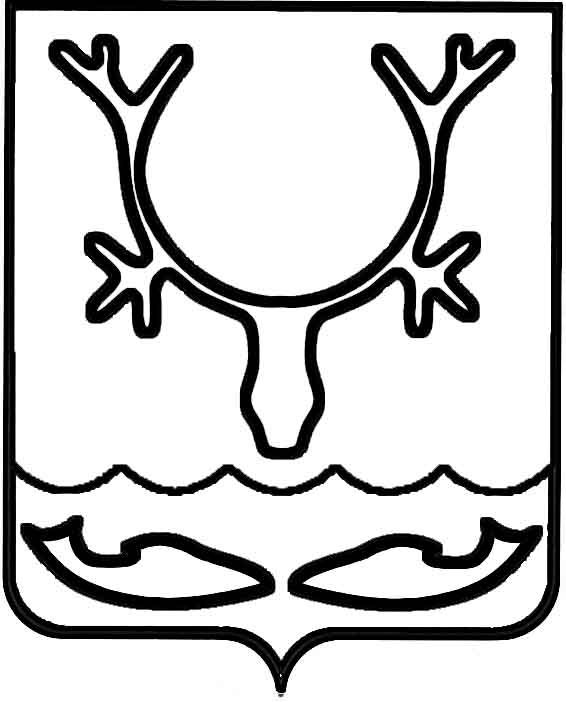 Администрация МО "Городской округ "Город Нарьян-Мар"ПОСТАНОВЛЕНИЕот “____” __________________ № ____________		г. Нарьян-МарОб утверждении программы профилактики  нарушений обязательных требований                  при осуществлении муниципального контроля на 2019 годВ целях предупреждения нарушений юридическими лицами 
и индивидуальными предпринимателями обязательных требований, устранения причин, факторов и условий, способствующих нарушениям обязательных требований, при осуществлении муниципального контроля на территории 
МО "Городской округ "Город Нарьян-Мар", в соответствии с Федеральным законом от 26.12.2008 № 294-ФЗ "О защите прав юридических лиц и индивидуальных предпринимателей при осуществлении государственного контроля (надзора) 
и муниципального контроля" Администрация муниципального образования "Городской округ "Город Нарьян-Мар"П О С Т А Н О В Л Я Е Т:1.	Утвердить программу профилактики нарушений обязательных требований при осуществлении муниципального контроля на 2019 год согласно Приложению.2.	Настоящее постановление вступает в силу со дня официального опубликования и подлежит размещению на официальном сайте Администрации МО "Городской округ "Город Нарьян-Мар".ПриложениеУТВЕРЖДЕНАпостановлением Администрации МО"Городской округ "Город Нарьян-Мар"от 25.01.2019 № 92Программа профилактики нарушений обязательных требований при осуществлении муниципального контроля на 2019 год2501.201992Глава МО "Городской округ "Город Нарьян-Мар" О.О.Белак№ п/пНаименование мероприятияСрок исполненияОтветственный исполнитель1Размещение и актуализация на официальном сайте Администрации МО "Городской округ "Город Нарьян-Мар"           в сети "Интернет" перечня и текстов нормативных правовых актов, содержащих обязательные требования, оценка соблюдения которых является предметом: - муниципального жилищного контроля;- муниципального контроля в сфере благоустройства;- муниципального контроля за сохранностью автомобильных дорог местного значения;- муниципального контроля соблюдения условий организации регулярных перевозок на территории муниципального образования;- муниципального контроля в области торговой деятельности;- муниципального контроля исполнения нормативных правовых актов в сфере рекламы01 июня 2019 годаМокроусов С.Н.Честнейшина Т.Н.Петров Ю.А.2Обобщение практики с указанием наиболее часто встречающихся случаев нарушений обязательных требований с рекомендациями в отношении мер, которые должны приниматься юридическими лицами, индивидуальными предпринимателями           в целях недопущения таких нарушений:- при осуществлении муниципального жилищного контроля за 2018 год;- при осуществлении муниципального контроля в сфере благоустройства                  за 2018 год;- при осуществлении муниципального контроля за сохранностью автомобильных дорог местного значения;- при осуществлении муниципального контроля соблюдения условий организации регулярных перевозок на территории муниципального образования;- при осуществлении муниципального контроля в области торговой деятельности;- при осуществлении муниципального контроля исполнения нормативных правовых актов в сфере рекламы01 августа 2019 годаМокроусов С.Н.Петров Ю.А.Мокроусов С.Н.Честнейшина Т.Н.Петров Ю.А.Мокроусов С.Н.Петров Ю.А.Честнейшина Т.Н.Мокроусов С.Н.Честнейшина Т.Н.Петров Ю.А. Мокроусов С.Н.Петров Ю.А.Честнейшина Т.Н.Мокроусов С.Н.Петров Ю.А.Честнейшина Т.Н.3Информирование юридических лиц, индивидуальных предпринимателей по вопросам соблюдения обязательных требований путем:1) разработки и опубликования руководств по соблюдению обязательных требований;2) разъяснительной работы в средствах массовой информации;3) подготовки и распространения комментариев о содержании новых нормативных правовых актов, устанавливающих обязательные требования, внесенных изменениях в действующие акты, сроках и порядке вступления их в действие, а также рекомендаций о проведении необходимых организационных, технических мероприятий, направленных на внедрение и обеспечение соблюдения обязательных требований1 раз в годне реже 1 раза в кварталпостоянно по мере необходимостиМокроусов С.Н.Петров Ю.А.Честнейшина Т.Н.4Внесение юридическим лицам и индивидуальным предпринимателям предостережений о недопустимости нарушения обязательных требований в соответствии со статьей 8.2 Федерального закона от 26.12.2008 
№ 294-ФЗ "О защите прав юридических лиц и индивидуальных предпринимателей при осуществлении государственного контроля (надзора) и муниципального контроля"постоянно по мере необходимостиМокроусов С.Н.Петров Ю.А.Честнейшина Т.Н.